Publicado en Tamaulipas el 23/05/2014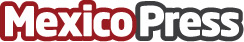 Reconoce Secretario de Salud las acciones  de protección contra riesgos sanitariosEl Secretario de Salud, Norberto Treviño García Manzo, aseguró hoy que el trabajo que realiza el personal de esta Secretaria, en equipo y con pasión, a favor de la salud de la ciudadanía, “es la muestra más clara de que en Tamaulipas todos los días, cada hora y cada minuto, se hacen cosas excelentes, porque el gobierno de Egidio Torre Cantú, está integrado por gente muy comprometida con su responsabilidad”.Datos de contacto:Nota de prensa publicada en: https://www.mexicopress.com.mx/reconoce-secretario-de-salud-las-acciones-de Categorías: Medicina Tamaulipas http://www.mexicopress.com.mx